Terms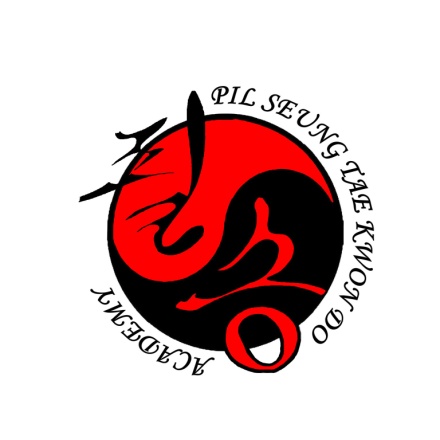 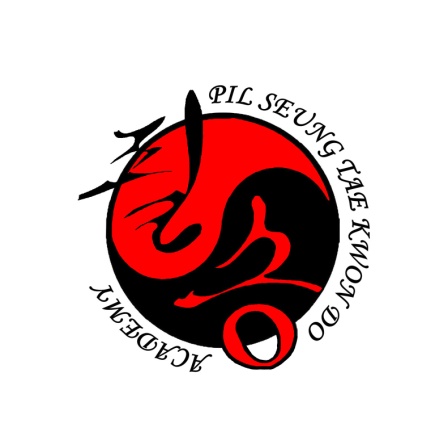 